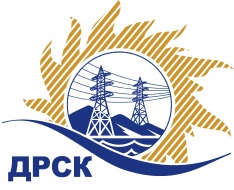 Акционерное Общество«Дальневосточная распределительная сетевая  компания»Протокол № 44/МР-ВПЗаседания закупочной комиссии по выбору победителя по открытому  запросу цен на право заключения договора: «Запчасти к силовым трансформаторам»(закупка 258 раздела 1.2 ГКПЗ 2018 г.).СПОСОБ И ПРЕДМЕТ ЗАКУПКИ: Открытый запрос цен: «Запчасти к силовым трансформаторам» Планируемая стоимость лота в ГКПЗ АО «ДРСК» составляет: 2 863 374,00 руб. без учета НДС.ПРИСУТСТВОВАЛИ: члены постоянно действующей Закупочной комиссии АО «ДРСК»  1-го уровня.ВОПРОСЫ, ВЫНОСИМЫЕ НА РАССМОТРЕНИЕ ЗАКУПОЧНОЙ КОМИССИИ: О  рассмотрении результатов оценки заявок Участников.Об отклонении заявки ООО «Завод электротехнического оборудования «ЭНКО» О признании заявок соответствующими условиям Документации о закупкеОб итоговой ранжировке заявокО выборе победителя открытого запроса цен.РЕШИЛИ: ВОПРОС 1 «О рассмотрении результатов оценки заявок Участников»Признать объем полученной информации достаточным для принятия решения.Принять цены, полученные на процедуре вскрытия конвертов с заявками участников.ВОПРОС 2	«Об отклонении заявки ООО «Завод электротехнического оборудования «ЭНКО»        Отклонить заявку Участника ООО «Завод электротехнического оборудования «ЭНКО» от дальнейшего рассмотрения на основании  п. 2.4.2.4 в). Документации о закупке.ВОПРОС  3  «О признании заявок соответствующими условиям Документации о закупке» Признать заявки ООО «УЭТМ-Монтаж», ООО "Энерготехсоюз", ЗАО "Завод высоковольтного оборудования"  соответствующими условиям Документации о закупке и принять их к дальнейшему рассмотрению.ВОПРОС 4  «Об итоговой ранжировке заявок»Утвердить итоговую ранжировку заявок:ВОПРОС 5 «О выборе победителя открытого запроса цен»   Признать победителем открытого запроса цен: «Запчасти к силовым трансформаторам» участника, занявшего первое место в итоговой ранжировке по степени предпочтительности для заказчика ЗАО  "Завод высоковольтного оборудования" (429900, Чувашская республика, Цивильский  район, г. Цивильск, ул. Советская, 59 ) на условиях:  Цена: 2 950 000,00 руб. (цена без НДС: 2 500 000,00 руб.). Условия оплаты: в течение 30 (тридцати) календарных дней с  момента  поступления товара на склад покупателя и подписания сторонами товарной накладной, на основании выставленного поставщиком счета-фактуры. Срок завершения поставки: Филиалы АО «ДРСК»  «Амурские электрические сети», «Приморские электрические сети»,  «Электрические сети ЕАО», «Южно-Якутские электрические сети» до 30.03.2018г;  Филиал АО «ДРСК» «Хабаровские электрические сети» СП «Северные электрические сети»,  СП «Центральные электрические сети» до 28.02.2018 г.  Гарантийный срок: не менее 12 месяцев с момента ввода в эксплуатацию, но не более 18 месяцев с момента отгрузки или на условиях гарантии завода-изготовителя.                       Исп. Терёшкина Г.М.397-260Благовещенск ЕИС № 31705718503	« 20 » декабря 2017 Порядковый номер заявкиНаименование участникаЗаявка без НДС1ООО «УЭТМ-Монтаж»2 783 180.002ООО "Энерготехсоюз"2 659 542.003ООО «Завод электротехнического оборудования «ЭНКО» 1 719 478.044ЗАО  "Завод высоковольтного оборудования" 2 500 000.00Основания для отклонения1. Участник в составе заявки не предоставил:  Документ, включающий в себя сведения из единого реестра субъектов малого и среднего предпринимательства, ведение которого осуществляется в соответствии с Федеральным Законом от 24.07.2007 № 209-ФЗ, что не соответствует п. 2.1.1 ж) и Раздела 7, Приложение № 3 п.1.7 Закупочной документации. Место в итоговой ранжировкеНаименование Участника закупкиСтрана происхожденияЦена заявки на участие в закупке, руб. без учета НДС1 местоЗАО  "Завод высоковольтного оборудования"    РФ2 500 000.002 местоООО "Энерготехсоюз"           РФ2 659 542.003 местоООО «УЭТМ-Монтаж»РФ2 783 180.00Ответственный секретарь Закупочной комиссии: Елисеева М.Г.   _____________________________